Тема: Сравнение множеств.  (=, <, >  )    Часы.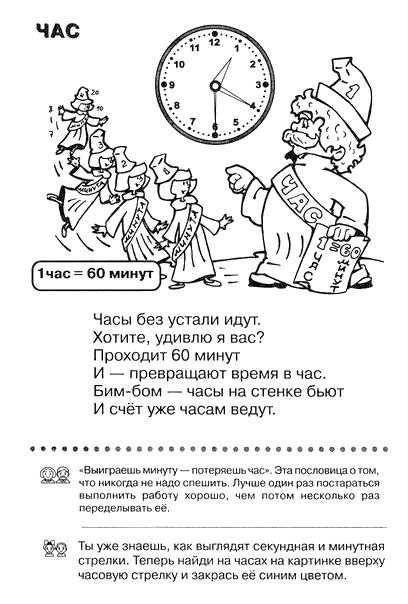 Расставь знаки: =, <, >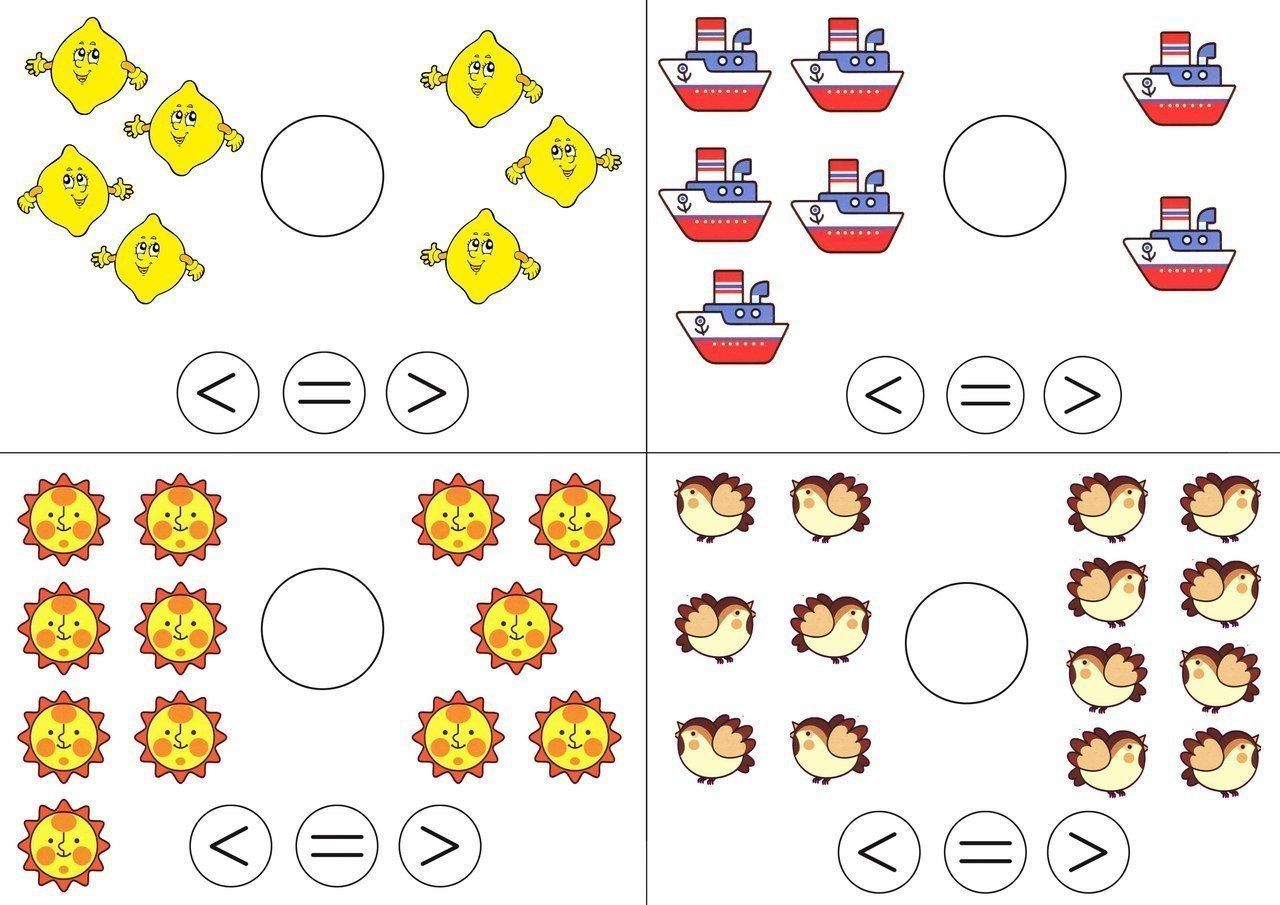 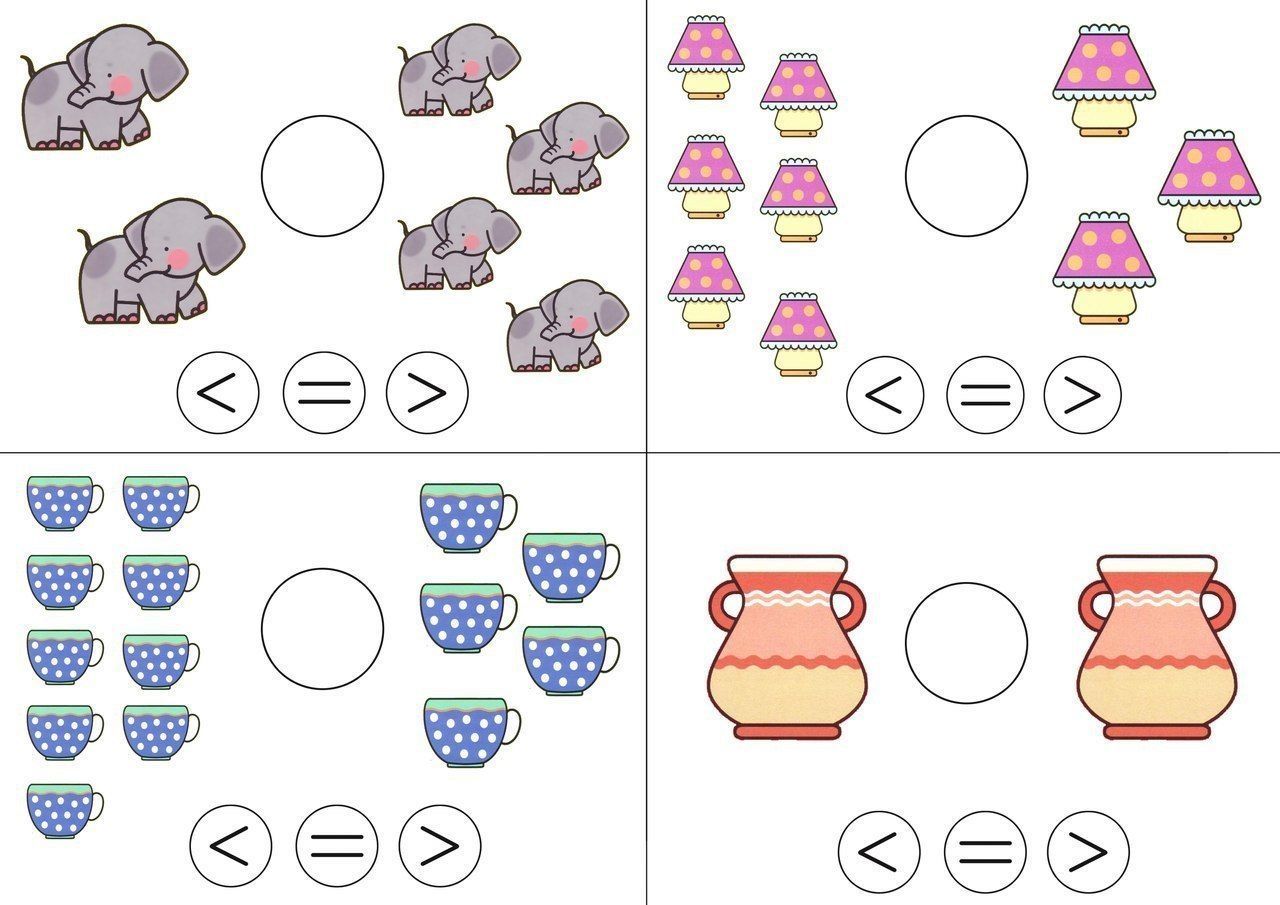 